海南省政府采购文件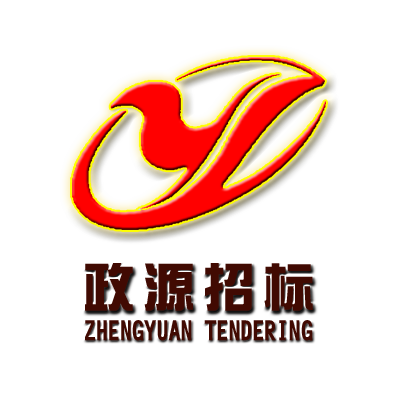                采购方式：单一来源                              项目编号：HNZY2020-043               项目名称：海南省自然资源和规划省、市县、乡镇三级信息网络和应用系统运行维护项目           采购单位：海南省自然资源和规划厅海南政源招标代理有限公司2020年5月目      录第一部分  响应邀请函	1第二部分  评审办法	3第三部分  用户需求书	5第四部分  响应资料表	7第五部分  合同条款及格式	9第六部分  响应文件内容及格式	12第一部分  响应邀请函受海南省自然资源和规划厅（以下简称“采购人”）的委托，海南政源招标代理有限公司（以下简称“招标代理机构”）拟对海南省自然资源和规划省、市县、乡镇三级信息网络和应用系统运行维护项目（项目编号：HNZY2020-043）所需的服务组织单一来源采购工作，现特邀请海南省土地储备整理交易中心（省矿业权交易中心）参与协商，有关事项如下：一、项目编号：HNZY2020-043。二、招标项目的名称、预算、用途、数量及简要技术要求或招标性质：1、项目名称：海南省自然资源和规划省、市县、乡镇三级信息网络和应用系统运行维护项目；2、项目预算：￥4453300.00元（超出采购预算金额的投标按无效投标处理）；3、用途：工作需要；4、数量：一批；5、简要技术要求或招标性质：详见《用户需求书》；三、单一来源供应商：海南省土地储备整理交易中心（省矿业权交易中心）。四、供应商资格要求：《海南省省级单一来源采购方式管理暂行办法》第四条的第（十一）：2020年底前，行政主管部门通过政府购买服务方式将公益二类事业单位承担并且适宜由社会力量提供的服务事项直接委托给某一特定事业单位的。五、获取采购文件：1、时间：2020年05月19日09:00至2020年05月21日17:00  （北京时间）；2、地点：海口市蓝天路28号名门广场南区A座1002室；六、响应文件递交截止时间、开标时间及地点：1、递交时间：2020年05月25日16:15至16：30，逾期或不符合规定的响应文件恕不接收；2、开标时间：2020年05月25日16:30（北京时间）；3、开标地点：海口市蓝天路28号名门广场南区A座1002室；4、公告发布媒介：中国海南政府采购网（https://www.ccgp-hainan.gov.cn）、全国公共资源交易平台（海南省）。七、联系方式采购人：海南省自然资源和规划厅地 址：海南省海口市美兰区美贤路9号电 话：0898-65236052联系人：韦女士代理机构：海南政源招标代理有限公司地 址：海口市蓝天路28号名门广场南区A座1002室电 话：0898-65343462联系人：杨先生第二部分  评审办法一、评委构成：本采购项目的评委分别由采购人（业主）代表及相关的专家等有关人员构成。二、评审纪律：评标委员会必须公平、公正、客观，不带任何倾向性和启发性；不得向外界透露任何与评标有关的内容；任何单位和个人不得干扰、影响评标的正常进行；评标委员会及有关工作人员不得私下与供应商接触。三、组织采购洽谈：3.1 供应商按照采购文件要求编制响应文件后，携带相关资格证明文件在采购文件规定的时间、地点参加洽谈。政府采购监督管理部门及有关部门可以视情况到现场监督洽谈话动。3.2 采购小组对供应商授权代表身份进行验证。供应商授权代表身份与响应文件不符的，采购小组拒绝与之洽谈。3.3 供应商授权代表身份与响应文件相符的，采购小组按照采购文件要求和洽谈方案，遵循物有所值和价格合理的原则，与供应商洽谈。洽谈中，供应商可以对响应文件进行修改。3.4 在供应商提供的货物质量、数量和服务均能满足采购需求、最终报价不高于政府采购预算或洽谈方案拟定的价格承受上限的，采购小组确认采购成交。3.5 供应商提供的货物质量、数量和服务不能满足采购要求、最终报价高于政府采购预算或洽谈方案拟定的价格承受上限，经洽谈不能达成一致，采购人需要调整政府采购项目预算领或采购项目配置标准的，报政府采购监督管理部门审批同意后采购人继续洽谈；采购人不能调整政府采购项目预算额或采购项目配置标准的，采购项目取消。3.6 洽谈过程由招标代理机构专人负责记录，并存档备查。四、发出成交通知书：4.1 采购小组确认采购成交后，招标代理机构向供应商发出成交通知书。4.2 成交通知书发出后，采购人改变成交结果，或者成交供应商放弃成交的，应当承担相应的法律责任。单一来源采购协商情况记录表第三部分  用户需求书一、项目需求明细表三、验收标准及其他1、服务期限：合同签订生效之日起为期一年。2、交付地点：用户指定地点。 3、付款条件：采购双方签订合同时另行约定。4、验收要求：按谈判文件技术参数进行验收。第四部分  响应资料表该表是关于本次采购的服务的具体资料，具体采用情况请参照下表，所有与本次采购有关的事宜，以本响应资料表规定的为准。合同条款及格式采购合同（仅供参考）                项目编号：   HNZY2020-043                  项目名称：海南省自然资源和规划省、市县、                 乡镇三级信息网络和应用系统运行维护项目                 合同编号：                       甲  方：  海南省自然资源和规划厅         乙  方：         中标人          签订日期：      年    月    日甲方： 海南省自然资源和规划厅   乙方：      中标人           根据《中华人民共和国合同法》的有关规定，甲乙双方按照平等互利和诚实守信的原则订立本合同。依据本合同，甲方与乙方依法建立民事委托代理关系，乙方因承担甲方外包业务使用的各类人员，与甲方不存在劳动关系，乙方承担用人主体相应的管理职责和义务。约定如下：（合同专用条款部分）甲乙双方根据      年    月    日          项目（项目编号: HNZY2020-0343）公开招标结果及采购文件的要求,经协商一致,同意以下专用条款作为本项目合同条款的补充。当合同条款与专用条款不一致时，以专用条款为准。合同标的及金额等二、项目服务进度及地点：1、项目服务进度： 2、地点：采购人指定地点地点（海南省内）。三、付款方式中标后双方自行拟定（应当包括“支付金额、支付方式以及支付账户”）四、违约责任（一）乙方无法按合同要求完成本项目的，应退还甲方已经支付的合同经费。（二）甲方应当按合同约定及时向乙方提供项目资金，否则造成项目工作时间延误由甲方承担责任。（三）由于不可抗力的原因，致使合同不能履行或不能完全履行的，所造成的经济损失，由甲、乙双方共同承担。五、合同纠纷处理本合同执行过程中发生纠纷，作如下处理（二选一）：1、申请仲裁。仲裁机构为海南仲裁委员会。2、提起诉讼。诉讼地点为采购人所在地。六、合同生效本合同由甲乙双方签字盖章后生效。七、合同鉴证采购代理机构应当在本合同上签章，以证明本合同条款与采购文件、投标文件的相关要求相符并且未对采购的服务要求进行实质性修改。八、组成本合同的文件包括：1.合同通用条款和专用条款；2.采购文件、乙方的投标文件和评标时的澄清函（如有）；3.中标通知书；4.甲乙双方商定的其他必要文件。上述合同文件内容互为补充，如有不明确，由甲方负责解释。九、合同备案本合同一式陆份，中文书写。甲方、乙方各执贰份，贰份由采购代理机构备案。十、合同转让和分包乙方不得全部或部分转让合同。除非甲方事先书面同意外，不得分包其应履行的合同义务。甲方：                                （盖章）地址：                                        法定（授权）代表人：                  （签章）签订日期：      年    月    日乙方：                                （盖章）地址：                                        法定（授权）代表人：                  （签章）银行户名：                              开户银行：                              银行账号：                              签订日期：      年    月    日采购代理机构：   海南政源招标代理有限公司   （盖章）地址：海口市蓝天路28号名门广场南区A座1002室法定（授权）代表人：                        （签章）签订日期：      年    月    日第六部分 响应文件内容及格式请投标人按照以下文件要求的格式、内容制作响应文件，并按以下顺序编制目录及页码，否则将影响对响应文件的评价：（1）营业执照副本、组织机构代码证副本、税务登记证副本或三证合一有效证件；（2）具有依法缴纳税收和社会保障资金的良好记录；（2019年至今任意 1 个月的依法缴纳税收及社会保障资金证明（新成立公司按实际应缴纳情况提供），不能提供的应提供相关主管部门出具的证明材料（复印件））；（3）参加本次采购前三年（2017 年至今）内（成立不足三年的从成立之日起算），在经营活动中没有重大违法记录（提供声明函原件）；（4）法定代表人身份证明、法定代表人授权委托书；（5）报价明细表；（6）供应商提供的成本、同类合同价格及专利等情况说明；（7）合同模板及主要条款。（8）其他资格证明材料或供应商认为需要的其它材料注：以上复印件均需要加盖公章。法定代表人身份证明致：海南政源招标代理有限公司（投标人全称）在下面签字的姓名：          性别：        年龄：      职务：      为本单位的法定代表人。供  应  商（全称并盖章）：                 组 织 机 构 代 码：                                           法定代表人（签字或加盖个人名章）：         单  位  性  质：                             联  系  电  话：                           地          址：                           特此证明。 日     期：        年    月    日注：本授权书内容不得擅自修改注 法定代表人授权委托书致：海南政源招标代理有限公司（投标人全称）法定代表人（姓名）          授权  （响应代表姓名） 为响应代表，代表本单位参加贵方组织的 海南省自然资源和规划省、市县、乡镇三级信息网络和应用系统运行维护项目，（项目编号 HNZY2020-043）采购活动，全权代表本单位处理响应过程的一切事宜，包括但不限于：投标、响应、签约等。响应代表在响应过程中所签署的一切文件和处理与之有关的一切事务，本单位均予以认可并对此承担责任。响应代表无转委托权。 特此授权！本授权书自出具之日起生效。投标人（全称并盖章）：                          法定代表人（签字或加盖个人名章）：                    被   授  权  人（签字）：                       被 授 权 人 联 系 电 话：                     日期：      年    月    日注：投标人的法定代表人参加开标会及签署响应文件，则不需要提交本授权委托书。（本授权书内容不得擅自修改注）承诺函致：海南政源招标代理有限公司   我单位承诺在参加本次采购前三年（2017 年至今）内（成立不足三年的从成立之日起算），在经营活动中没有重大违法记录； 供应商（全称并盖章）：                                法定代表人或被授权人（签字）：                                                    日     期：        年     月     日报价明细表注：1、供应商必须按“报价明细表”的格式详细报出总价的各个组成部分的报价。2、“报价明细表”各分项报价合计应当与“报价一览表”报价合计相等。3、如果按单价计算的结果与总价不一致，以单价为准修正总价。4、供应商根据实际情况可以自行拟定格式及内容。                  供应商（全称并盖章）：                              法定代表人或被授权人（签字）：                                                   日     期：        年     月     日供应商提供的成本、同类合同价格及专利等情况说明（格式及内容供应商自拟） 供应商（全称并盖章）：                              法定代表人或被授权人（签字）：                                                   日     期：        年     月     日其他资格证明材料或供应商认为需要的其它材料采购人名称海南省自然资源和规划厅项目名称及预算金额项目名称：海南省自然资源和规划省、市县、乡镇三级信息网络和应用系统运行维护项目  预算金额4453300.00元公示情况说明2020年05月19日已在中国海南政府采购网公示协商日期2020年05月25日协商地址海南省海口市美兰区蓝天路28号名门广场南区A座1002室供应商提供的成本、同类合同价格及专利等情况说明合同主要条款及价格商定情况同意采购的人员签字签字：有异议的采购人员签证并说明理由异议理由：                       有异议的采购人员签证并说明理由签字：项目名称项目名称海南省自然资源和规划省、市县、乡镇三级信息网络和应用系统运行维护项目海南省自然资源和规划省、市县、乡镇三级信息网络和应用系统运行维护项目海南省自然资源和规划省、市县、乡镇三级信息网络和应用系统运行维护项目项目编号项目编号HNZY2020-043 HNZY2020-043 HNZY2020-043 序号项目名称项目名称服务要求说明1厅机关大楼机房维护厅机关大楼机房维护机房出入管理、设备巡检维护等2核应急大楼机房维护核应急大楼机房维护机房出入管理、设备巡检维护等3全省自然资源和规划骨干网络安全管理费用全省自然资源和规划骨干网络安全管理费用网络安全巡检、故障排查、日常管理等4省厅和核应急机房空调、消防、UPS及发电机巡检维护省厅和核应急机房空调、消防、UPS及发电机巡检维护保障机房设备的稳定工作，动力环境故障及时上报处理5PC服务器保障服务和运行维护PC服务器保障服务和运行维护配件、日常管理、操作系统升级6全省网络交换机、路由器、防火墙、入侵检测、UTM、二三级交换机保障服务和运行维护全省网络交换机、路由器、防火墙、入侵检测、UTM、二三级交换机保障服务和运行维护保障全系统网络设备和安全设备的可靠运行。7全省自然资源和规划视频会议系统运维服务全省自然资源和规划视频会议系统运维服务视频会议前的视频联调和会议过程中的全程保障工作8海南省不动产登记项目系统运维服务海南省不动产登记项目系统运维服务保障18个市县不动产登记项目的稳定可靠运行9市县政务系统运维服务市县政务系统运维服务	保障18个市县访问统一电子政务平台的正常访问10省厅大楼机房精密空调每月巡检维护省厅大楼机房精密空调每月巡检维护3台精密空调，每月1次，计1年36次11核应急大楼机房精密空调每月巡检维护（压缩机、冷凝器、排水系统）核应急大楼机房精密空调每月巡检维护（压缩机、冷凝器、排水系统）4台精密空调，每月1次，计1年48次12省厅大楼发电机每月巡检维护（发电测试、清洁、管道维护）省厅大楼发电机每月巡检维护（发电测试、清洁、管道维护）每月1次，1年12次13核应急大楼发电机每月巡检维护发电测试、清洁、管道维护核应急大楼发电机每月巡检维护发电测试、清洁、管道维护每月1次，1年12次14市县不动产系统查询机维护（软硬件巡检维护）市县不动产系统查询机维护（软硬件巡检维护）目前市县共部署18台，每台每月巡检1次，1年共计216次15UPS巡检维护（主机、电池组维护）UPS巡检维护（主机、电池组维护）每月1次，共2台，1年24次16省厅机关大楼机房消防重建省厅机关大楼机房消防重建消防故障重建17核应急大楼机房消防维护更换气瓶核应急大楼机房消防维护更换气瓶消防巡检维护18虚拟化平台及终端设备维护虚拟化平台及终端设备维护移动办公平台及不动产平台使用-2181台虚拟服务器19机房动力环境系统维护机房动力环境系统维护（温湿度监测、气体监测、漏水监测、电力监测、精密空调运行状态监测、油机系统状态监测）20省厅及核应急大楼发电机油料供应省厅及核应急大楼发电机油料供应应对台风天24小时应急油料、每年预计停电10次-每次预计3个小时）21办公设备维护办公设备维护耗材、纸张等-每月更换碳粉4台每台4个22核应急精密空调维修核应急精密空调维修（4台空调更换压缩机、电源模块、室外风机）23机房核心路由器、交换机业务板卡更换机房核心路由器、交换机业务板卡更换40台路由器、交换机板卡更换，按19年估算，一年更换5个24生产业务存储系统硬盘更换生产业务存储系统硬盘更换约计300块生产运行硬盘，每年估计更换20块25生产业务服务器硬盘更换生产业务服务器硬盘更换约计110台服务器，300块生产运行硬盘，每年估计更换20块26机房服务器、存储电源等配件更换（110台服务器+10台存储）机房服务器、存储电源等配件更换（110台服务器+10台存储）按照往年运维经验，一年电源约更换40块左右27三级等保测评费用三级等保测评费用省等保办要求，每年等保测评一次28全省地质灾害手机通讯费用-琼中除外全省地质灾害手机通讯费用-琼中除外306部手机-地质灾害手机-琼中除外29移动办公费用（平板通讯套餐）移动办公费用（平板通讯套餐）170部厅机关移动办公平板套餐30政务平台系统短信费用政务平台系统短信费用移动及电信31固定电话通讯费用固定电话通讯费用电信（50部固定电话）32应急运维手机通讯费用应急运维手机通讯费用移动33阿里云-互联网短信费用阿里云-互联网短信费用地灾等互联网应用短信平台34财政专线（中国移动）财政专线（中国移动）20Mb专线（省厅-财政厅）35海域专线（中国移动）海域专线（中国移动）20Mb专线（省厅-海洋预报中心）36市县二级网专线（中国移动）市县二级网专线（中国移动）18个市县-100Mb专线37乡镇三级网专线（中国移动）乡镇三级网专线（中国移动）202个国土所-2Mb专线38三沙不动产专线（中国移动）三沙不动产专线（中国移动）2Mb专线（三沙海口办）39住建专线（中国移动）住建专线（中国移动）20Mb专线（住建厅-红城湖）40海洋监察总队专线（中国移动）海洋监察总队专线（中国移动）20Mb专线（白驹大道-海洋总队）41移动办公域（中国联通）移动办公域（中国联通）移动办公专线42重庆容灾专线（中国电信）重庆容灾专线（中国电信）10Mb专线-跨省专线（重庆容灾中心）43八层楼办公点专线（中国电信）八层楼办公点专线（中国电信）裸光纤资源44移动办公域（中国电信）移动办公域（中国电信）移动办公45互联网专线互联网专线移动及联通46全省地质灾害手机通讯费用-琼中全省地质灾害手机通讯费用-琼中琼中地灾工作手机47厅网站运维厅网站运维48服务器云安全保护服务服务器云安全保护服务为厅内网、政务外网和互联网共86台服务器化服务器提供技术支持，为其上2181台虚拟机（含虚拟桌面1208台）提供技术支持，保障平台及其上虚拟操作系统运行稳定。定期巡检平台运行状况。49内网深度威胁发现设备内网深度威胁发现设备防病毒、内网风险评估和检测50第三方安全渗透服务第三方安全渗透服务安排专业团队针对系统进行安全渗透测试，并提供专业报告以及安全处理建议51互联网服务器安全软件年服务互联网服务器安全软件年服务针对互联网服务器进行漏洞修复，病毒木马查杀等安全服务序号内    容一、总 则一、总 则1采购单位：海南省自然资源和规划厅项目名称：海南省自然资源和规划省、市县、乡镇三级信息网络和应用系统运行维护项目项目编号：HNZY2020-0432预算金额：￥4453300.00元（大写人民币：肆佰肆拾伍万叁仟叁佰元整）。 3单一来源供应商：海南省土地储备整理交易中心（省矿业权交易中心）二、响应文件的编制二、响应文件的编制4响应文件包括以下内容：（1）营业执照副本、组织机构代码证副本、税务登记证副本或三证合一有效证件；（2）具有依法缴纳税收和社会保障资金的良好记录；（2019年至今任意 1 个月的依法缴纳税收及社会保障资金证明（新成立公司按实际应缴纳情况提供），不能提供的应提供相关主管部门出具的证明材料（复印件））；（3）参加本次采购前三年（2017 年至今）内（成立不足三年的从成立之日起算），在经营活动中没有重大违法记录（提供声明函原件）；（4）法定代表人身份证明、法定代表人授权委托书；（5）报价明细表；（6）供应商提供的成本、同类合同价格及专利等情况说明；（7）合同模板及主要条款。（8）其他资格证明材料或供应商认为需要的其它材料55.1供应商应提供：响应文件壹正叁副（正本壹份，副本叁份），固定装订5.2 响应文件的正本封面及骑缝处须加盖供应商公章。5.3供应商应将响应文件正本和所有副本分别密封在两个专用袋（箱）中及报价一览表（独立密封一份），并在专用袋（箱）上标明“正本”、“副本”、“报价一览表”字样，封口处应加盖骑缝章。封皮上均应写明：致：海南政源招标代理有限公司项目名称：海南省自然资源和规划省、市县、乡镇三级信息网络和应用系统运行维护项目项目项目编号：HNZY2020-043注明：“请勿在递交响应文件截止时间之前启封”供应商名称、联系人姓名和电话7提交响应文件截止时间：2020年05月25日16:00（北京时间）。提交响应文件地点：海口市蓝天路28号名门广场南区A座1002室。三、开标与评标三、开标与评标8评标方法：见第二部分。四、成交结果四、成交结果9成交供应商确定后，成交结果由招标代理机构在中国海南政府采购网(www.ccgp-hainan.gov.cn)、全国公共资源交易平台（海南省）发布。五、其他事项五、其他事项12招标代理机构按《招标代理服务收费管理暂行办法》计价格[2002]1980号文和发改价格[2011]534号向成交方收取招标代理服务费 20000.00 元（人民币贰万元整）。序号采购项目（服务）服务指标单价数量合计备注123…合同总额合同总额（小写）（小写）（小写）（小写）（小写）合同总额合同总额（大写）（大写）（大写）（大写）（大写）项目名称项目名称海南省自然资源和规划省、市县、乡镇三级信息网络和应用系统运行维护项目海南省自然资源和规划省、市县、乡镇三级信息网络和应用系统运行维护项目海南省自然资源和规划省、市县、乡镇三级信息网络和应用系统运行维护项目海南省自然资源和规划省、市县、乡镇三级信息网络和应用系统运行维护项目海南省自然资源和规划省、市县、乡镇三级信息网络和应用系统运行维护项目海南省自然资源和规划省、市县、乡镇三级信息网络和应用系统运行维护项目项目编号项目编号HNZY2020-043 HNZY2020-043 HNZY2020-043 HNZY2020-043 HNZY2020-043 HNZY2020-043 序号项目名称服务要求数量单位单价（元）总价（元）说明123...投标报价总计投标报价总计投标报价总计（大写）：                                   （小写）：                                   （大写）：                                   （小写）：                                   （大写）：                                   （小写）：                                   （大写）：                                   （小写）：                                   （大写）：                                   （小写）：                                   